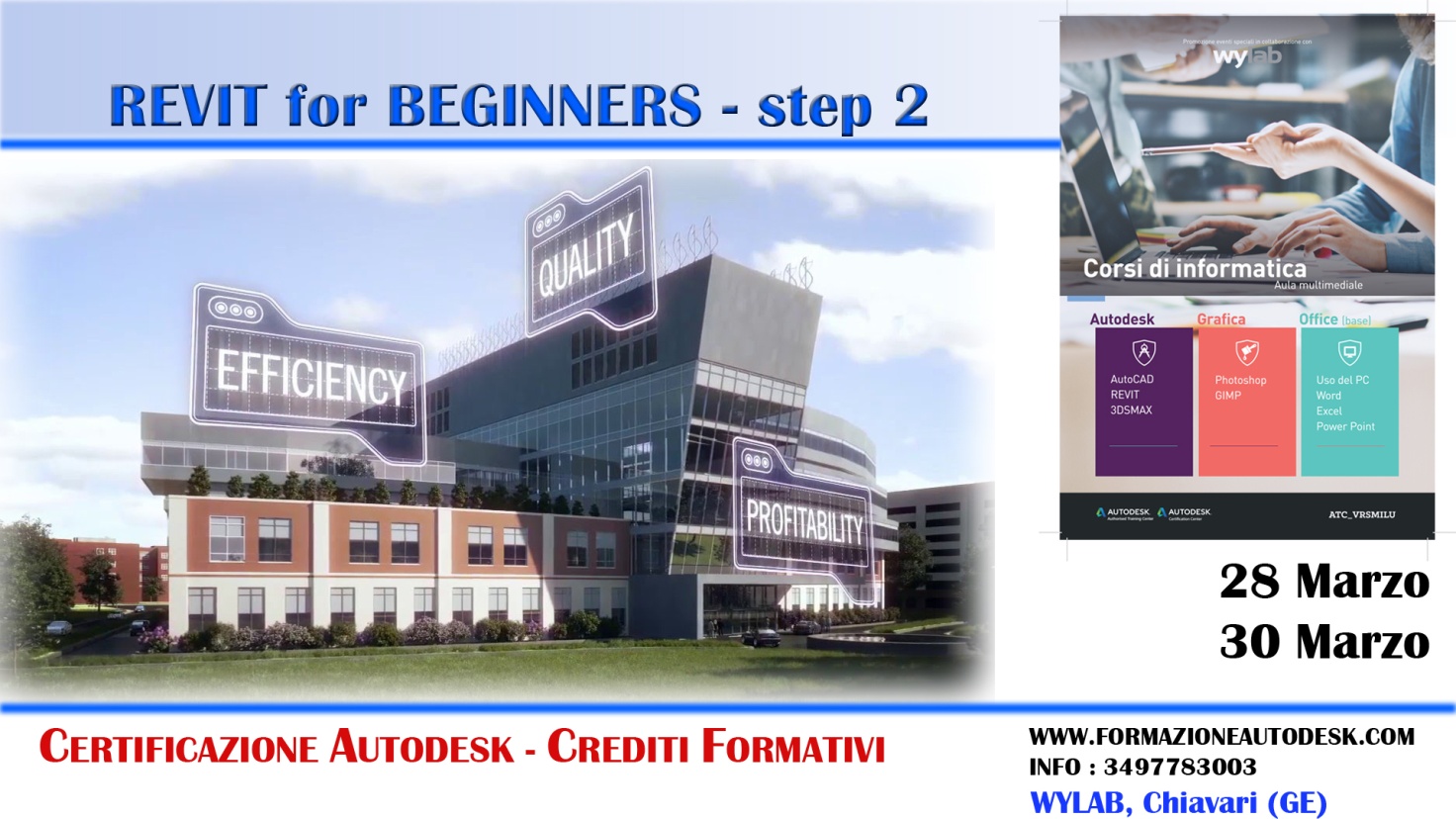 Imparare a progettare con il BIM: Revit - Step TWODOCENTE:  Arch. Michela Vissani, Docente Certificata Autodesk, Autrice Manuali AutodeskDATA EVENTO:   Martedi 28 Marzo - Giovedi 30 Marzodalle 9.00 alle 18.00LUOGO: Autodesk Training Center VRS-MILU (WyLab, Via Davide Gagliardo, 7, 16043 Chiavari GEhttp://www.wylab.net/it/) CERTIFICAZIONI RILASCIATE: CERTIFICAZIONE UFFICIALE AUTODESKORARIO: 9.00-18.00;  POSTI DISPONIBILI: 5 personeMODALITÀ D’ISCRIZIONE: collegandosi al https://sites.google.com/site/vrsmilu/pre-iscrizioneL’iscrizione si perfeziona al ricevimento da parte dell'Autodesk Training Center VRS - MILU del modulo d'iscrizione, compilato e sottoscritto in tutte le sue parti, e della copia di avvenuto bonifico pari a € 314,00 da trasmettere a mezzo e-mail: vissani.milu@gmail.comDATA APERTURA ISCRIZIONI ON LINE: DATA CHIUSURA ISCRIZIONI ON LINE: COSTO: € 314,00   CREDITI ATTRIBUITI: N. 16